MODELO DE PROPOSTA DE PROJETO DE UMA PÁGINA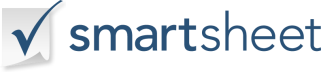 NOME DO PROJETOPROPOSTA DE PROJETODATANOME DA EMPRESA  POR QUE O PROJETO É NECESSÁRIO?OBJECTIVOSFASES DO TRABALHOE DESEJADO RESULTADOMONITORAMENTO, MEDIÇÕES DE SUCESSO, E AVALIAÇÃOCRONOGRAMACRONOGRAMACRONOGRAMACRONOGRAMACRONOGRAMACRONOGRAMACRONOGRAMAFASEFASETAREFATAREFATAREFADATAS DE INÍCIO E FIMDATAS DE INÍCIO E FIMVISÃO GERAL DO ORÇAMENTO / CUSTO DO PROJETOVISÃO GERAL DO ORÇAMENTO / CUSTO DO PROJETOVISÃO GERAL DO ORÇAMENTO / CUSTO DO PROJETOVISÃO GERAL DO ORÇAMENTO / CUSTO DO PROJETOVISÃO GERAL DO ORÇAMENTO / CUSTO DO PROJETOVISÃO GERAL DO ORÇAMENTO / CUSTO DO PROJETOGRANDE TOTALGRANDE TOTALGRANDE TOTALGRANDE TOTALGRANDE TOTALAPROVANDO NOMES DE PARTIDOS AND ASSINATURASAPROVANDO NOMES DE PARTIDOS AND ASSINATURASAPROVANDO NOMES DE PARTIDOS AND ASSINATURASAPROVANDO NOMES DE PARTIDOS AND ASSINATURASAPROVANDO NOMES DE PARTIDOS AND ASSINATURASAPROVANDO NOMES DE PARTIDOS AND ASSINATURASCLIENTECLIENTECLIENTEPATROCINADORGERENTE DE PROJETOGERENTE DE PROJETOGERENTE DE PROJETO
DISCLAIMERTodos os artigos, modelos ou informações fornecidos pelo Smartsheet no site são apenas para referência. Embora nos esforcemos para manter as informações atualizadas e corretas, não fazemos representações ou garantias de qualquer tipo, expressas ou implícitos, sobre a completude, precisão, confiabilidade, adequação ou disponibilidade em relação ao site ou às informações, artigos, modelos ou gráficos relacionados contidos no site. Qualquer dependência que você deposita em tais informações está, portanto, estritamente em seu próprio risco.